Grand Vision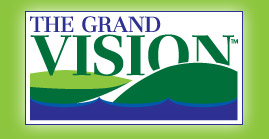 Transit Sub-CommitteeSeptember 29, 20114:00 – 5:00 PMBATA Downtown Transfer Center115 Hall StreetTraverse City, MI 49684Agenda:TimeItemWhoPurpose/OutcomeAdministrativeAdministrative4:00 PMIntroductionsEveryonerelationships4:05Transit Agency UpdatesJames B./othersupdateTransit Committee In ActionTransit Committee In Action4:15Fixed - Route Schedule distributionJames B.update – next steps4:20Bus Stop Signage ImprovementJames B.form committeeOther4:35NMC or Park N’ Ride discussionJames B.discussionConclusion4:45New group communications/websiteGroupUpdate/feedback4:50AdjournGroupnext meeting?Next Meeting Date:October 27, 2011Next Meeting Time:12:00 noonNext Meeting Location:Honor or Buckley?